Bestandsaufnahmeim Rahmen der Richtlinie zur Förderung des Aufbaus von Hochgeschwindigkeitsnetzen im Freistaat Bayern (Breitbandrichtlinie – BbR) vom 09.07.2014.Die Gemeinde Mammendorf hat ein vorläufiges Erschließungsgebiet festgelegt.
Die derzeitige Ist-Versorgung vor der Markterkundung ist in folgender Tabelle und Karte dargestellt:Die aktuelle Ist-Versorgung im vorläufigen Erschließungsgebiet sieht wie folgt aus: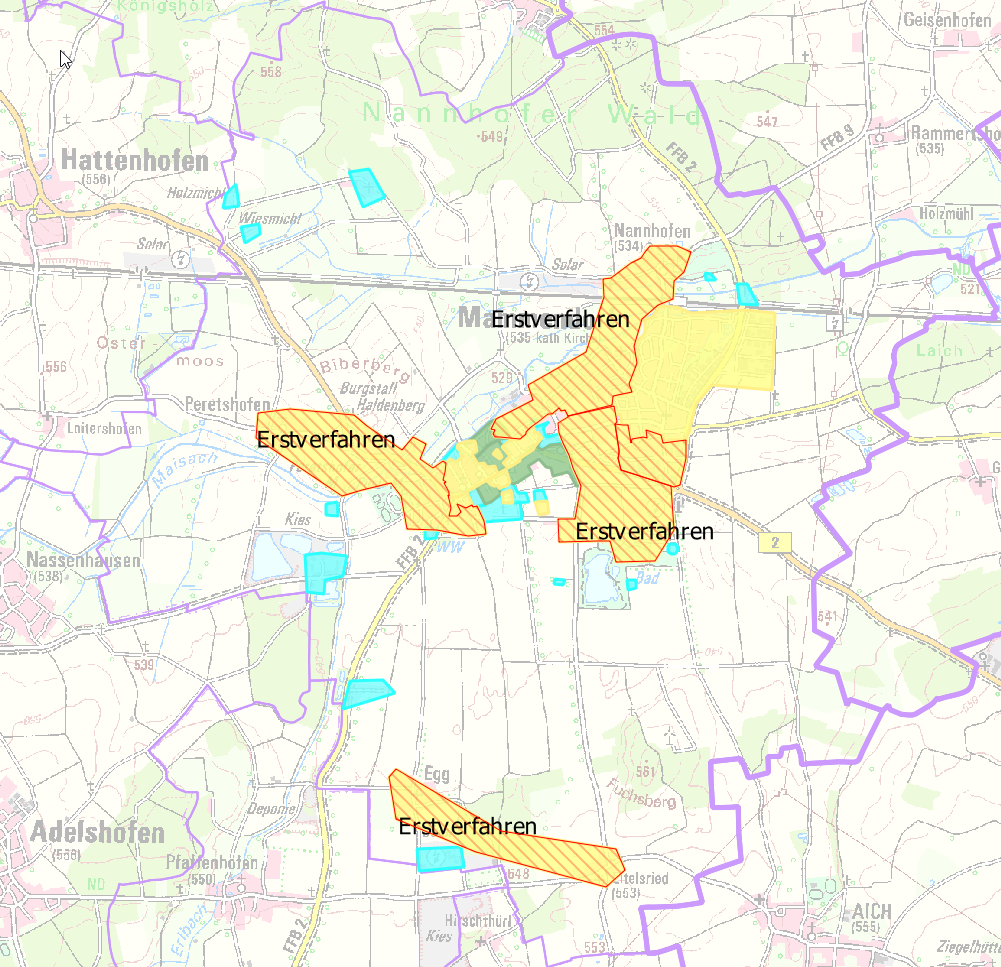 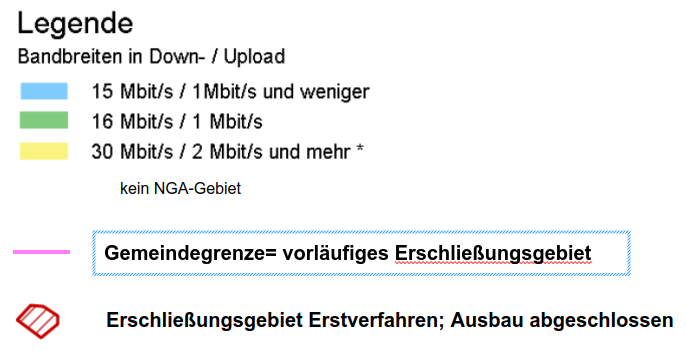 Tabelle der Ist-Versorgung: Stand vor der MarkterkundungTabelle der Ist-Versorgung: Stand vor der MarkterkundungTabelle der Ist-Versorgung: Stand vor der MarkterkundungTabelle der Ist-Versorgung: Stand vor der MarkterkundungTabelle der Ist-Versorgung: Stand vor der MarkterkundungTabelle der Ist-Versorgung: Stand vor der MarkterkundungTabelle der Ist-Versorgung: Stand vor der MarkterkundungTabelle der Ist-Versorgung: Stand vor der MarkterkundungTabelle der Ist-Versorgung: Stand vor der MarkterkundungTabelle der Ist-Versorgung: Stand vor der MarkterkundungDownload [Mbit/s]<=15 Mbit/s Down / 1 Mbit/s Up<=15 Mbit/s Down / 1 Mbit/s Up<=15 Mbit/s Down / 1 Mbit/s Up16 Mbit/s Down /1 Mbit/s Up16 Mbit/s Down /1 Mbit/s Up16 Mbit/s Down /1 Mbit/s Up>= 30 Mbit/s Down / 2 Mbit/s Up>= 30 Mbit/s Down / 2 Mbit/s Up>= 30 Mbit/s Down / 2 Mbit/s Upjaneinz.T.janeinz.T.janeinz.T.Mammendorf, Umkreis VSt, Mammendorf Ost,Gewerbegebiet Kuglbichl, Eitelsried, NannhofenxxxMammendorf, erweiterter Umkreis um die VStxxxÜbriges Gemeindegebietxxx